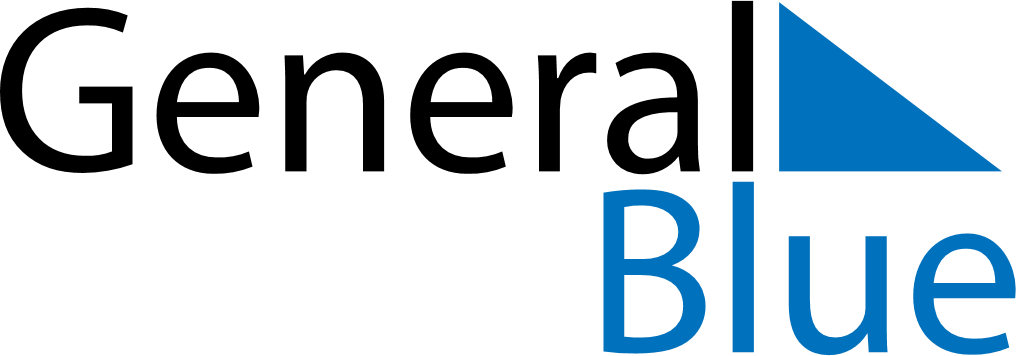 October 2023October 2023October 2023ZambiaZambiaMONTUEWEDTHUFRISATSUN1234567891011121314151617181920212223242526272829Independence Day3031